Постановление Правительства РФ от 27 декабря 2014 г. N 1590
"О внесении изменений в постановление Правительства Российской Федерации от 9 января 2014 г. N 12"Правительство Российской Федерации постановляет:Утвердить прилагаемые изменения, которые вносятся в постановление Правительства Российской Федерации от 9 января 2014 г. N 12 "О внесении изменений в некоторые акты Правительства Российской Федерации по вопросам перевозки тяжеловесных грузов по автомобильным дорогам Российской Федерации" (Собрание законодательства Российской Федерации, 2014, N 3, ст. 281).Изменения, которые вносятся в постановление Правительства Российской Федерации от 9 января 2014 г. N 12
(утв. постановлением Правительства РФ от 27 декабря 2014 г. N 1590)1. Пункт 2 изложить в следующей редакции:"2. Настоящее постановление вступает в силу с 1 июля 2015 г.".2. В изменениях, которые вносятся в акты Правительства Российской Федерации по вопросам перевозки тяжеловесных грузов по автомобильным дорогам Российской Федерации, утвержденных указанным постановлением:а) пункт 1 изложить в следующей редакции:"1. В постановлении Правительства Российской Федерации от 16 ноября 2009 г. N 934 "О возмещении вреда, причиняемого транспортными средствами, осуществляющими перевозки тяжеловесных грузов по автомобильным дорогам Российской Федерации" (Собрание законодательства Российской Федерации, 2009, N 47, ст. 5673; 2011, N 17, ст. 2415):а) в Правилах возмещения вреда, причиняемого транспортными средствами, осуществляющими перевозки тяжеловесных грузов, утвержденных указанным постановлением:пункт 1 дополнить абзацами следующего содержания:"В целях настоящих Правил под транспортным средством, осуществляющим перевозку тяжеловесных грузов, понимается транспортное средство, в том числе специализированное и специальное транспортное средство, или комбинация транспортных средств (автопоезд), масса которого с грузом или без груза превышает допустимые массы транспортных средств и (или) допустимые осевые нагрузки, установленные:Правилами перевозки грузов автомобильным транспортом, утвержденными постановлением Правительства Российской Федерации от 15 апреля 2011 г. N 272 "Об утверждении Правил перевозок грузов автомобильным транспортом";решением о временном ограничении движения транспортных средств по автомобильным дорогам;запрещающими дорожными знаками 3.11 "Ограничение массы" и (или) 3.12 "Ограничение массы, приходящейся на ось транспортного средства".";в пункте 5:в абзаце первом слова "Размер платы в счет возмещения вреда определяется в зависимости от" заменить словами "Размер платы в счет возмещения вреда определяется в порядке, предусмотренном методикой расчета размера вреда, причиняемого транспортными средствами, осуществляющими перевозки тяжеловесных грузов, согласно приложению и рассчитывается в зависимости от";в подпункте "а":в абзаце первом после слов "Правительством Российской Федерации," дополнить словами "запрещающими дорожными знаками 3.11 "Ограничение массы" и (или) 3.12 "Ограничение массы, приходящейся на ось транспортного средства";в абзацах втором и третьем слово "предельно" исключить;в абзацах пятом - седьмом пункта 6 слово "предельно" исключить;дополнить Правила приложением следующего содержания:"Приложение
к Правилам возмещения вреда,
причиняемого транспортными
средствами, осуществляющими
перевозки тяжеловесных грузовМетодика расчета размера вреда, причиняемого транспортными средствами, осуществляющими перевозки тяжеловесных грузов1. Настоящая методика определяет порядок расчета размера вреда, причиняемого транспортными средствами, осуществляющими перевозки тяжеловесных грузов (далее - транспортные средства).2. При определении размера вреда, причиняемого транспортными средствами, учитывается:величина превышения значений допустимых осевых нагрузок и массы транспортного средства, в том числе в период введения временных ограничений движения по автомобильным дорогам;тип дорожной одежды;расположение автомобильной дороги на территории Российской Федерации;значение автомобильной дороги.3. Размер вреда, причиняемого транспортными средствами, при превышении значений допустимых осевых нагрузок на одну ось  рассчитывается по формулам: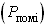  (для дорог с одеждой капитального и облегченного типа),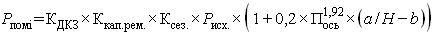  (для дорог с одеждой переходного типа),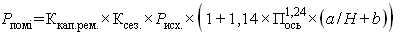 где: - коэффициент, учитывающий условия дорожно-климатических зон, приведенный в таблице 2;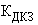  - коэффициент, учитывающий относительную стоимость выполнения работ по капитальному ремонту и ремонту в зависимости от расположения автомобильной дороги на территории Российской Федерации, приведенный в таблице 2;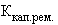  - коэффициент, учитывающий природно-климатические условия.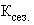 Принимается равным единице при неблагоприятных природно-климатических условиях, в остальное время принимается равным 0,35; - исходное значение размера вреда, причиняемого транспортными средствами, при превышении допустимых осевых нагрузок для автомобильной дороги на 5 процентов, приведенное в таблице 1;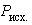  - величина превышения фактической осевой нагрузки над допустимой для автомобильной дороги, тонн/ось;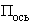 Н - нормативная (расчетная) осевая нагрузка для автомобильной дороги, тонн/ось;a, b - постоянные коэффициенты, приведенные в таблице 1.4. Размер вреда, причиняемого транспортными средствами, при превышении значений допустимой массы на каждые 100 километров  определяется по формуле: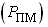 ,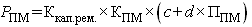 где: - коэффициент, учитывающий относительную стоимость выполнения работ по капитальному ремонту и ремонту в зависимости от расположения автомобильной дороги на территории Российской Федерации, приведенный в таблице 2; - коэффициент влияния массы транспортного средства в зависимости от расположения автомобильной дороги на территории Российской Федерации, приведенный в таблице 2;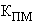 с, d - постоянные коэффициенты, приведенные в таблице 1; - величина превышения фактической массы транспортного средства над допустимой, процентов.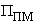 Таблица 1Примечание. Приведенные в таблице 1 параметры предназначены для автомобильных дорог общего пользования федерального значения. Исходное значение размера вреда, причиняемого транспортными средствами, при превышении допустимых осевых нагрузок для автомобильной дороги на 5 процентов, и постоянные коэффициенты для региональных или межмуниципальных и муниципальных автомобильных дорог устанавливаются органами государственной власти субъектов Российской Федерации и органами местного самоуправления соответственно.Таблица 2б) приложение к постановлению изложить в следующей редакции:"Приложение
к постановлению Правительства
Российской Федерации
от 16 ноября 2009 г. N 934
(в редакции постановления
Правительства Российской Федерации
от 27 декабря 2014 г. N 1590)Показатели размера вреда, причиняемого транспортными средствами, осуществляющими перевозки тяжеловесных грузов, при движении таких транспортных средств по автомобильным дорогам федерального значенияТаблица 1Размер вреда, причиняемого транспортными средствами, осуществляющими перевозки тяжеловесных грузов, при движении таких транспортных средств по автомобильным дорогам федерального значения, рассчитанных под осевую нагрузку 10 тонн/ось, от превышения допустимых осевых нагрузок на каждую ось транспортного средстваПримечание. В период временных ограничений движения транспортных средств по автомобильным дорогам в связи с неблагоприятными климатическими условиями значения размера вреда, установленные в настоящей таблице, увеличиваются в 2,9 раза.Таблица 2Размер вреда, причиняемого транспортными средствами, осуществляющими перевозки тяжеловесных грузов, при движении таких транспортных средств по автомобильным дорогам федерального значения, рассчитанных под осевую нагрузку 11,5 тонн/ось, от превышения допустимых осевых нагрузок на каждую ось транспортного средстваПримечание. В период временных ограничений движения транспортных средств по автомобильным дорогам в связи с неблагоприятными климатическими условиями значения размера вреда, установленные в настоящей таблице, увеличиваются в 2,9 раза.Таблица 3Размер вреда, причиняемого транспортными средствами, осуществляющими перевозки тяжеловесных грузов, при движении таких транспортных средств по автомобильным дорогам федерального значения от превышения допустимой для автомобильной дороги массы транспортного средстваПримечание. При определении размера вреда согласно таблице 3 для дорог регионального, межмуниципального, местного значения и частных дорог следует умножать значение размера вреда на коэффициент К, значения которого приведены в таблице 4.Таблица 4б) подпункты "б" и "в" пункта 2 изложить в следующей редакции:"б) пункт 75 изложить в следующей редакции:"75. Размещение делимого груза на транспортном средстве осуществляется таким образом, чтобы общая масса транспортного средства с таким грузом не превышала допустимые массы транспортных средств, установленные в приложении N 1 к настоящим Правилам.";в) приложения N 1 и N 2 к указанным Правилам изложить в следующей редакции:"Приложение N 1
к Правилам перевозок грузов
автомобильным транспортом
(в редакции постановления
Правительства Российской Федерации
от 27 декабря 2014 г. N 1590)Допустимые массы транспортных средствПриложение N 2
к Правилам перевозок грузов
автомобильным транспортом
(в редакции постановления
Правительства Российской Федерации
от 27 декабря 2014 г. N 1590)Допустимые осевые нагрузки транспортных средств______________________________* В случае установления владельцем автомобильной дороги соответствующих дорожных знаков и размещения на его официальном сайте информации о допустимой для автомобильной дороги осевой нагрузке транспортного средства.** Для транспортных средств с односкатными колесами, оборудованными пневматической или эквивалентной ей подвеской.Примечания:1. В скобках приведены значения для двухскатных колес, без скобок - для односкатных.2. Оси с односкатными и двухскатными колесами, объединенные в группу сближенных осей, следует рассматривать как сближенные оси с односкатными колесами.3. Для сдвоенных и строенных осей, конструктивно объединенных в общую тележку, допустимая осевая нагрузка определяется путем деления общей допустимой нагрузки на тележку на соответствующее количество осей.4. Допускается неравномерное распределение нагрузки по осям для двухосных и трехосных тележек, если суммарная нагрузка на тележку не превышает допустимую, и нагрузка на наиболее нагруженную ось не превышает допустимую осевую нагрузку соответствующей (односкатной или двускатной) одиночной оси.Председатель Правительства
Российской ФедерацииД. МедведевНормативная (расчетная) осевая нагрузка, тонн/осьНормативная (расчетная) осевая нагрузка, тонн/ось,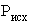 руб./100 кмПостоянные коэффициентыПостоянные коэффициентыПостоянные коэффициентыПостоянные коэффициентыНормативная (расчетная) осевая нагрузка, тонн/осьНормативная (расчетная) осевая нагрузка, тонн/ось,руб./100 кмаbсd1.685007,30,277365123,42.10184037,72,47365123,43.11,584039,52,77365123,4Федеральный округ Российской ФедерацииФедеральный округ Российской Федерациидля дорог федерального значениядля дорог регионального, межмуниципального, местного значения и частных дорогЦентральный2,07110,285Северо-Западный2,141,070,7850,294Южный1,650,961,1030,342Приволжский1,670,940,760,353Уральский2,11,030,6620,348Сибирский2,061,010,6280,261Дальневосточный2,141,350,7080,665Северо-Кавказский1,480,960,7930,328Крымский10,960,4240,104";(рублей на 100 км)(рублей на 100 км)(рублей на 100 км)(рублей на 100 км)(рублей на 100 км)(рублей на 100 км)(рублей на 100 км)(рублей на 100 км)(рублей на 100 км)(рублей на 100 км)Превышение допустимых осевых нагрузок на ось транспортного средства (процентов)Федеральный округФедеральный округФедеральный округФедеральный округФедеральный округФедеральный округФедеральный округФедеральный округФедеральный округПревышение допустимых осевых нагрузок на ось транспортного средства (процентов)ЦентральныйСеве-ро-Запад-ныйЮжныйПриволжскийУральскийСибирскийДальневосточныйСеверо-КавказскийКрымскийДо 10274723861637152020591963277313871274Свыше 10 до 20439238152618243032913139443422182037Свыше 20 до 30702661024188388752655021709335483258Свыше 30 до 4010616922163295874795675871071853614923Свыше 40 до 5015141131529026837711347108211528676467022Свыше 50 до 6020584178791227111389154261471120781103959546Свыше 60рассчитывается по формулам, приведенным в методике расчета размера вреда, причиняемого транспортными средствами, осуществляющими перевозки тяжеловесных грузов, предусмотренной приложением к Правилам возмещения вреда, причиняемого транспортными средствами, осуществляющими перевозки тяжеловесных грузоврассчитывается по формулам, приведенным в методике расчета размера вреда, причиняемого транспортными средствами, осуществляющими перевозки тяжеловесных грузов, предусмотренной приложением к Правилам возмещения вреда, причиняемого транспортными средствами, осуществляющими перевозки тяжеловесных грузоврассчитывается по формулам, приведенным в методике расчета размера вреда, причиняемого транспортными средствами, осуществляющими перевозки тяжеловесных грузов, предусмотренной приложением к Правилам возмещения вреда, причиняемого транспортными средствами, осуществляющими перевозки тяжеловесных грузоврассчитывается по формулам, приведенным в методике расчета размера вреда, причиняемого транспортными средствами, осуществляющими перевозки тяжеловесных грузов, предусмотренной приложением к Правилам возмещения вреда, причиняемого транспортными средствами, осуществляющими перевозки тяжеловесных грузоврассчитывается по формулам, приведенным в методике расчета размера вреда, причиняемого транспортными средствами, осуществляющими перевозки тяжеловесных грузов, предусмотренной приложением к Правилам возмещения вреда, причиняемого транспортными средствами, осуществляющими перевозки тяжеловесных грузоврассчитывается по формулам, приведенным в методике расчета размера вреда, причиняемого транспортными средствами, осуществляющими перевозки тяжеловесных грузов, предусмотренной приложением к Правилам возмещения вреда, причиняемого транспортными средствами, осуществляющими перевозки тяжеловесных грузоврассчитывается по формулам, приведенным в методике расчета размера вреда, причиняемого транспортными средствами, осуществляющими перевозки тяжеловесных грузов, предусмотренной приложением к Правилам возмещения вреда, причиняемого транспортными средствами, осуществляющими перевозки тяжеловесных грузоврассчитывается по формулам, приведенным в методике расчета размера вреда, причиняемого транспортными средствами, осуществляющими перевозки тяжеловесных грузов, предусмотренной приложением к Правилам возмещения вреда, причиняемого транспортными средствами, осуществляющими перевозки тяжеловесных грузоврассчитывается по формулам, приведенным в методике расчета размера вреда, причиняемого транспортными средствами, осуществляющими перевозки тяжеловесных грузов, предусмотренной приложением к Правилам возмещения вреда, причиняемого транспортными средствами, осуществляющими перевозки тяжеловесных грузов(рублей на 100 км)(рублей на 100 км)(рублей на 100 км)(рублей на 100 км)(рублей на 100 км)(рублей на 100 км)(рублей на 100 км)(рублей на 100 км)(рублей на 100 км)(рублей на 100 км)Превышение допустимых осевых нагрузокна ось транспортного средства (процентов)Федеральный округФедеральный округФедеральный округФедеральный округФедеральный округФедеральный округФедеральный округФедеральный округФедеральный округПревышение допустимых осевых нагрузокна ось транспортного средства (процентов)ЦентральныйСеве-ро-Запад-ныйЮжныйПриволжскийУральскийСибирскийДальневосточныйСеверо-КавказскийКрымскийДо 10118710317086578908491199600550Свыше 10 до 20172014941026952128912301737869798Свыше 20 до 30257422361534142419291839259913001194Свыше 30 до 40373732462228206828012671377318871733Свыше 40 до 50520445203102287939003719525326282413Свыше 50 до 60696760524153385552214979703435183231Свыше 60рассчитывается по формулам, приведенным в методике расчета размера вреда, причиняемого транспортными средствами, осуществляющими перевозки тяжеловесных грузов, предусмотренной приложением к Правилам возмещения вреда, причиняемого транспортными средствами, осуществляющими перевозки тяжеловесных грузоврассчитывается по формулам, приведенным в методике расчета размера вреда, причиняемого транспортными средствами, осуществляющими перевозки тяжеловесных грузов, предусмотренной приложением к Правилам возмещения вреда, причиняемого транспортными средствами, осуществляющими перевозки тяжеловесных грузоврассчитывается по формулам, приведенным в методике расчета размера вреда, причиняемого транспортными средствами, осуществляющими перевозки тяжеловесных грузов, предусмотренной приложением к Правилам возмещения вреда, причиняемого транспортными средствами, осуществляющими перевозки тяжеловесных грузоврассчитывается по формулам, приведенным в методике расчета размера вреда, причиняемого транспортными средствами, осуществляющими перевозки тяжеловесных грузов, предусмотренной приложением к Правилам возмещения вреда, причиняемого транспортными средствами, осуществляющими перевозки тяжеловесных грузоврассчитывается по формулам, приведенным в методике расчета размера вреда, причиняемого транспортными средствами, осуществляющими перевозки тяжеловесных грузов, предусмотренной приложением к Правилам возмещения вреда, причиняемого транспортными средствами, осуществляющими перевозки тяжеловесных грузоврассчитывается по формулам, приведенным в методике расчета размера вреда, причиняемого транспортными средствами, осуществляющими перевозки тяжеловесных грузов, предусмотренной приложением к Правилам возмещения вреда, причиняемого транспортными средствами, осуществляющими перевозки тяжеловесных грузоврассчитывается по формулам, приведенным в методике расчета размера вреда, причиняемого транспортными средствами, осуществляющими перевозки тяжеловесных грузов, предусмотренной приложением к Правилам возмещения вреда, причиняемого транспортными средствами, осуществляющими перевозки тяжеловесных грузоврассчитывается по формулам, приведенным в методике расчета размера вреда, причиняемого транспортными средствами, осуществляющими перевозки тяжеловесных грузов, предусмотренной приложением к Правилам возмещения вреда, причиняемого транспортными средствами, осуществляющими перевозки тяжеловесных грузоврассчитывается по формулам, приведенным в методике расчета размера вреда, причиняемого транспортными средствами, осуществляющими перевозки тяжеловесных грузов, предусмотренной приложением к Правилам возмещения вреда, причиняемого транспортными средствами, осуществляющими перевозки тяжеловесных грузов(рублей на 100 км)(рублей на 100 км)(рублей на 100 км)(рублей на 100 км)(рублей на 100 км)(рублей на 100 км)(рублей на 100 км)(рублей на 100 км)(рублей на 100 км)(рублей на 100 км)Превышение допустимоймассы (процентов)Федеральный округФедеральный округФедеральный округФедеральный округФедеральный округФедеральный округФедеральный округФедеральный округФедеральный округПревышение допустимоймассы (процентов)ЦентральныйСеве-ро-Запад-ныйЮжныйПриволжскийУральскийСибирскийДальневосточныйСеверо-Кавказ-скийКрымскийДо 10859972259105614358635454821965463500Свыше 10 до 209833826210412702567056237939874864002Свыше 20 до 30110679299117197906754670201057884254505Свыше 30 до 401230110336130258788838878021175793655007Свыше 40 до 5013535113731433296699229858512937103045509Свыше 50 до 601476912410156391055110070936814116112436012Свыше 60рассчитывается по формулам, приведенным в методике расчета размера вреда, причиняемого транспортными средствами, осуществляющими перевозки тяжеловесных грузов, предусмотренной приложением к Правилам возмещения вреда, причиняемого транспортными средствами, осуществляющими перевозки тяжеловесных грузоврассчитывается по формулам, приведенным в методике расчета размера вреда, причиняемого транспортными средствами, осуществляющими перевозки тяжеловесных грузов, предусмотренной приложением к Правилам возмещения вреда, причиняемого транспортными средствами, осуществляющими перевозки тяжеловесных грузоврассчитывается по формулам, приведенным в методике расчета размера вреда, причиняемого транспортными средствами, осуществляющими перевозки тяжеловесных грузов, предусмотренной приложением к Правилам возмещения вреда, причиняемого транспортными средствами, осуществляющими перевозки тяжеловесных грузоврассчитывается по формулам, приведенным в методике расчета размера вреда, причиняемого транспортными средствами, осуществляющими перевозки тяжеловесных грузов, предусмотренной приложением к Правилам возмещения вреда, причиняемого транспортными средствами, осуществляющими перевозки тяжеловесных грузоврассчитывается по формулам, приведенным в методике расчета размера вреда, причиняемого транспортными средствами, осуществляющими перевозки тяжеловесных грузов, предусмотренной приложением к Правилам возмещения вреда, причиняемого транспортными средствами, осуществляющими перевозки тяжеловесных грузоврассчитывается по формулам, приведенным в методике расчета размера вреда, причиняемого транспортными средствами, осуществляющими перевозки тяжеловесных грузов, предусмотренной приложением к Правилам возмещения вреда, причиняемого транспортными средствами, осуществляющими перевозки тяжеловесных грузоврассчитывается по формулам, приведенным в методике расчета размера вреда, причиняемого транспортными средствами, осуществляющими перевозки тяжеловесных грузов, предусмотренной приложением к Правилам возмещения вреда, причиняемого транспортными средствами, осуществляющими перевозки тяжеловесных грузоврассчитывается по формулам, приведенным в методике расчета размера вреда, причиняемого транспортными средствами, осуществляющими перевозки тяжеловесных грузов, предусмотренной приложением к Правилам возмещения вреда, причиняемого транспортными средствами, осуществляющими перевозки тяжеловесных грузоврассчитывается по формулам, приведенным в методике расчета размера вреда, причиняемого транспортными средствами, осуществляющими перевозки тяжеловесных грузов, предусмотренной приложением к Правилам возмещения вреда, причиняемого транспортными средствами, осуществляющими перевозки тяжеловесных грузовФедеральный округКоэффициент КЦентральный0,285Северо-Западный0,375Южный0,310Приволжский0,464Уральский0,526Сибирский0,416Дальневосточный0,939Северо-Кавказский0,414Крымский0,245".";Тип транспортного средства или комбинации транспортных средств, количество и расположение осейДопустимая масса транспортного средства, тоннОдиночные автомобилиОдиночные автомобилидвухосные18трехосные25четырехосные32пятиосные35Автопоезда седельные и прицепныеАвтопоезда седельные и прицепныетрехосные28четырехосные36пятиосные40шестиосные и более44Расположение осей транспортного средстваРасстояние между сближенными осями (метров)Допустимые осевые нагрузки колесных транспортных средств в зависимости от нормативной (расчетной) осевой нагрузки (тонн) и числа колес на осиДопустимые осевые нагрузки колесных транспортных средств в зависимости от нормативной (расчетной) осевой нагрузки (тонн) и числа колес на осиДопустимые осевые нагрузки колесных транспортных средств в зависимости от нормативной (расчетной) осевой нагрузки (тонн) и числа колес на осиРасположение осей транспортного средстваРасстояние между сближенными осями (метров)для автомобильных дорог, рассчитанных на осевую нагрузку 6 тонн/ось*для автомобильных дорог, рассчитанных на осевую нагрузку 10 тонн/осьдля автомобильных дорог, рассчитанных на осевую нагрузку 11,5 тонн/осьОдиночныеот 2,5 м и более5,5 (6)9(1)10,5 (11,5)Сдвоенные оси прицепов,до 1(включительно)8(9)10(11)11,5 (12,5)полуприцепов, грузовых автомобилей, автомобилей-тягачей,от 1 до 1,3 (включительно)9(10)13(14)14 (16)седельных тягачей при расстоянии между осямиот 1,3 до 1,8 (включительно)10(11)15(16)17(18)(нагрузка на тележку, сумма осевых масс)от 1,8 до 2,5 (включительно)11 (12)17(18)18 (20)Строенные оси прицепов,до 1(включительно)11(12)15 (16,5)17(18)полуприцепов, грузовыхавтомобилей,автомобилей-тягачей,до 1,3 (включительно)12(13)18 (19,5)20 (21)седельных тягачей при расстоянии между осямиот 1,3 до 1,8 (включительно)13,5 (15)21 (22,5**)23,5 (24)(нагрузка на тележку, сумма осевых масс)от 1,8 до 2,5 (включительно)15 (16)22 (23)25 (26)Сближенные оси грузовых автомобилей,до 1(включительно)3,5 (4)5 (5,5)5,5 (6)автомобилей-тягачей, седельных тягачей,от 1 до 1,3 (включительно)4 (4,5)6 (6,5)6,5 (7)прицепов и полуприцепов, с количеством осей болееот 1,3 до 1,8 (включительно)4,5 (5)6,5 (7)7,5 (8)трех при расстоянии между осями (нагрузка на одну ось)от 1,8 до 2,5 (включительно)5 (5,5)7 (7,5)8,5 (9)Сближенные оси транспортных средств,до 1(включительно)69,511имеющих на каждой оси по восемь и более колесот 1 до 1,3 (включительно)6,510,512(нагрузка на одну ось)от 1,3 до 1,8 (включительно)7,51214от 1,8 до 2,5 (включительно)8,513,516